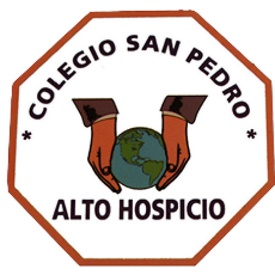 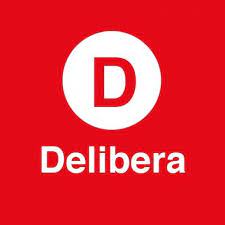 PATROCINIOYo, Ximena Órdenes Neira, Senadora de la república de Chile, otorgo Patrocinio o Adhesión, según corresponda, a la Iniciativa Juvenil de Ley mejor salud x Chile presentada por los estudiantes del Colegio San Pedro, Región de Tarapacá, en el marco de la versión XII del Torneo Delibera organizado por la Biblioteca del Congreso Nacional.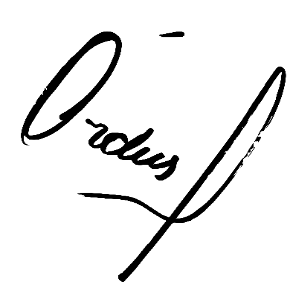 Ximena Órdenes NeiraFecha: 08/06/2023